Р Е Ш Е Н И Е Собрания депутатов муниципального образования«Себеусадское сельское поселение»№  155                                                                          от 24 июля 2018 годавторого созываО внесении изменений в   Правила землепользования и застройки муниципального образования  «Себеусадское сельское поселение» Руководствуясь Федеральным Законом  от 06.10.2003 г. № 131–ФЗ  «Об общих принципах организации местного самоуправления в Российской Федерации», Уставом муниципального образования «Себеусадское сельское поселение» Собрание депутатов муниципального образования «Себеусадское сельское  поселение» Решило:1. Внести изменения в Правила землепользования и застройки муниципального образования «Себеусадское сельское поселение», утвержденный решением  Собрания депутатов муниципального образования «Себеусадское сельское поселение»   от  08 апреля . № 125, утвердив его текст в новой редакции согласно Приложения.   2. Обнародовать настоящее Решение в установленном законом порядке и разместить в информационно-телекоммуникационной сети «Интернет» на официальном сайте администрации «Себеусадского сельского поселения» (адрес доступа: http://mari-el.gov.ru/morki/sebeusad/).3. Настоящее решение  вступает в силу со дня его официального обнародования.  Глава муниципального образования   «Себеусадское сельское поселение»,  председатель Собрания депутатов                               И.П.Владимирова    «Волаксола ялкундем» муниципальный образованийын депутатше- влакын  Погынжо425146,  Морко район, Волаксола ял Колхозный урем, 4 тел. (83635) 9-35-87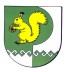 Собрание депутатовмуниципального образования«Себеусадское сельское поселение»425146, Моркинский район, д.Себеусад, ул.Колхозная, д.4 тел. (83635)9-35-87